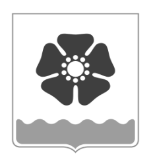 Городской Совет депутатовмуниципального образования «Северодвинск» (Совет депутатов Северодвинска)шестого созываРЕШЕНИЕО внесении изменения в Положениео Комитете по управлениюмуниципальным имуществомАдминистрации СеверодвинскаВ целях реализации положений статьи 239.1 Гражданского кодекса Российской Федерации Совет депутатов Северодвинскарешил:	1. Внести в Положение о Комитете по управлению муниципальным имуществом Администрации Северодвинска, утвержденное решением Совета депутатов Северодвинска от 28.02.2008 № 11 (в редакции от 21.02.2019), изменение, дополнив раздел 3 пунктом 3.20 следующего содержания:«3.20. Осуществляет полномочия муниципального образования «Северодвинск»
по изъятию объектов незавершенного строительства у собственников по решению суда путем продажи с публичных торгов.».2. Настоящее решение вступает в силу после его официального опубликования.3. Опубликовать настоящее решение в бюллетене нормативно-правовых актов муниципального образования «Северодвинск» «Вполне официально» и разместить 
на информационных интернет-сайтах Совета депутатов Северодвинска и Администрации Северодвинска.от16.12.2020№  313ПредседательСовета депутатов Северодвинска______________________М.А. Старожилов             Глава муниципального образования             «Северодвинск»            ____________________И.В. Скубенко                                                                